Till alla oavlönade samverkare, Grannsamverkan mot brott, Grannstöd, NOS, Båtsamverkan och Polisens volontärer.Ursäkta mitt något sena brev. Jag skyller på att det varit mycket nu, dock inte så mycket i brottsväg.	Lugn och ro och kanske lite snö som på bilden är väl vad många, inklusive jag, önskar.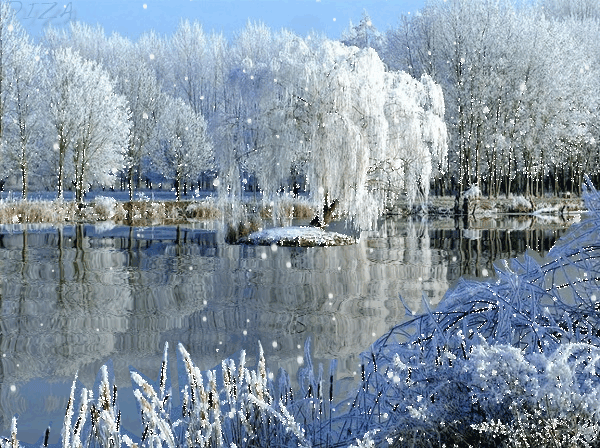 Det har varit ett bra år vad gäller angrepp på bostäder även om antalet angrepp på lägenheter ökat den senaste tiden.Jag får in uppgifter om misstänkta rekningar för inbrott i både Järfälla och Upplands-Bro, nu senast ute vid Tegelbruket i Bro. Jag är tacksam för dessa uppgifter vilket ger mig möjligheten att underrätta mina kollegor för att de ska ha lite tätare besök i sådana områden.Jag återkommer i början av året med en tillbakablick på dels de två senaste månaderna, men även avseende hela året.Ett tips då ni ser något är att ni i första hand går in på WWW.polisen.se och tipsa om brott och i andra hand att ni mailar allmänna funderingar med mera till lpo-jarfalla@polisen.se.Akuta händelser då ska ni givetvis ringa in via 112.Jag önskar att ni alla får en fin avslutning på Julen och ett Gott Nytt År!Albin Näverberg0708-95 15 08